Stellenausschreibung für Projektarbeit Sammlungsbearbeitung bzw. Bearbeitung eines Künstlernachlasses bei VAN HAM KunstauktionenZeitraum: ca Mitte Juni/Anf. Juli bis Mitte Oktober 2024 in VollzeitVergütung € 13/h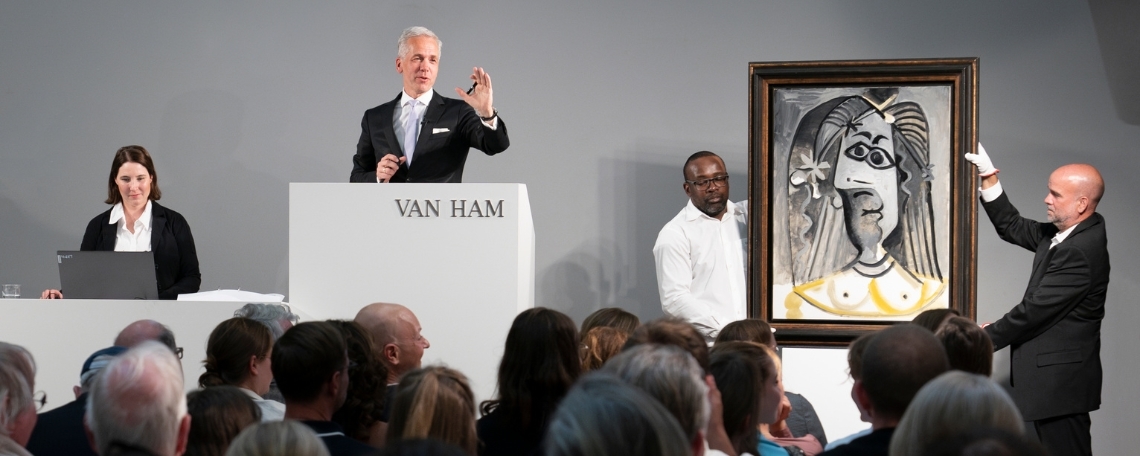 Über unsVAN HAM gehört zu den führenden Kunst-Auktionshäusern in Deutschland. Unser Schwerpunkt liegt auf der modernen & zeitgenössischen Kunst, wir sind aber auch in den Bereichen Schmuck & Uhren, alte Kunst und Kunstgewerbe aktiv. Kunden aus aller Welt kaufen auf unseren Live-Auktionen (ca. 14 Auktionen pro Jahr) und Online Only Auktionen (ca. 40 pro Jahr).Gegründet wurde das Unternehmen 1959 und wird nun in zweiter Generation von Markus Eisenbeis geleitet. An unserem Standort in Köln erwartet Sie ein Team aus ca. 80 Mitarbeitenden.Freuen Sie sich aufEinen modernen Arbeitsplatz in einem tollen Neubau mit einem außergewöhnlichen AmbienteInternationales ArbeitsumfeldEinarbeitung mit persönlichem Mentor, für einen einfachen StartHerzliches & familiäres Arbeitsklima mit flachen HierarchienChefs, die sich für Ihre Meinung und Vorstellungen interessierenTäglich leckeren Kaffee & Tee für einen guten Start in den TagKostenfreie ParkplätzeIhre täglich spannenden AufgabenInventarisierung einer umfangreichen KunstsammlungFotoredaktion (in Zusammenarbeit mit den Fotografen)Erstellung und Bearbeitung von Fotografien für den InternetkatalogKatalogisierung der Sammlung inkl. kunsthistorischer RechercheKommunikation mit externen ExpertenMitarbeit beim Aufbau der VorbesichtigungKundenbetreuung bei der VorbesichtigungTelefonisches Mitbieten bei der Sonder-AuktionAllgemeine KundenberatungAllgemeine Verwaltungs- und Organisationstätigkeit Ihr ProfilAbgeschlossenes Bachelor-Studium der KunstgeschichtePraktika im Kunsthandel und Auktionshäusern (wünschenswert)Englisch verhandlungssicher, ggf. Italienisch oder Französisch in Wort und SchriftEDV-Kenntnisse in MS-Office und PhotoshopFührerschein Klasse 3 von VorteilTeamfähig, kontaktfreudig, Organisationstalent, selbstständig arbeitend und flexibelKlingt interessant? Dann bewerben Sie sich jetzt!Ansprechpartner:Marion König, m.koenig@van-ham.com https://van-ham.dein-karriere-portal.de/